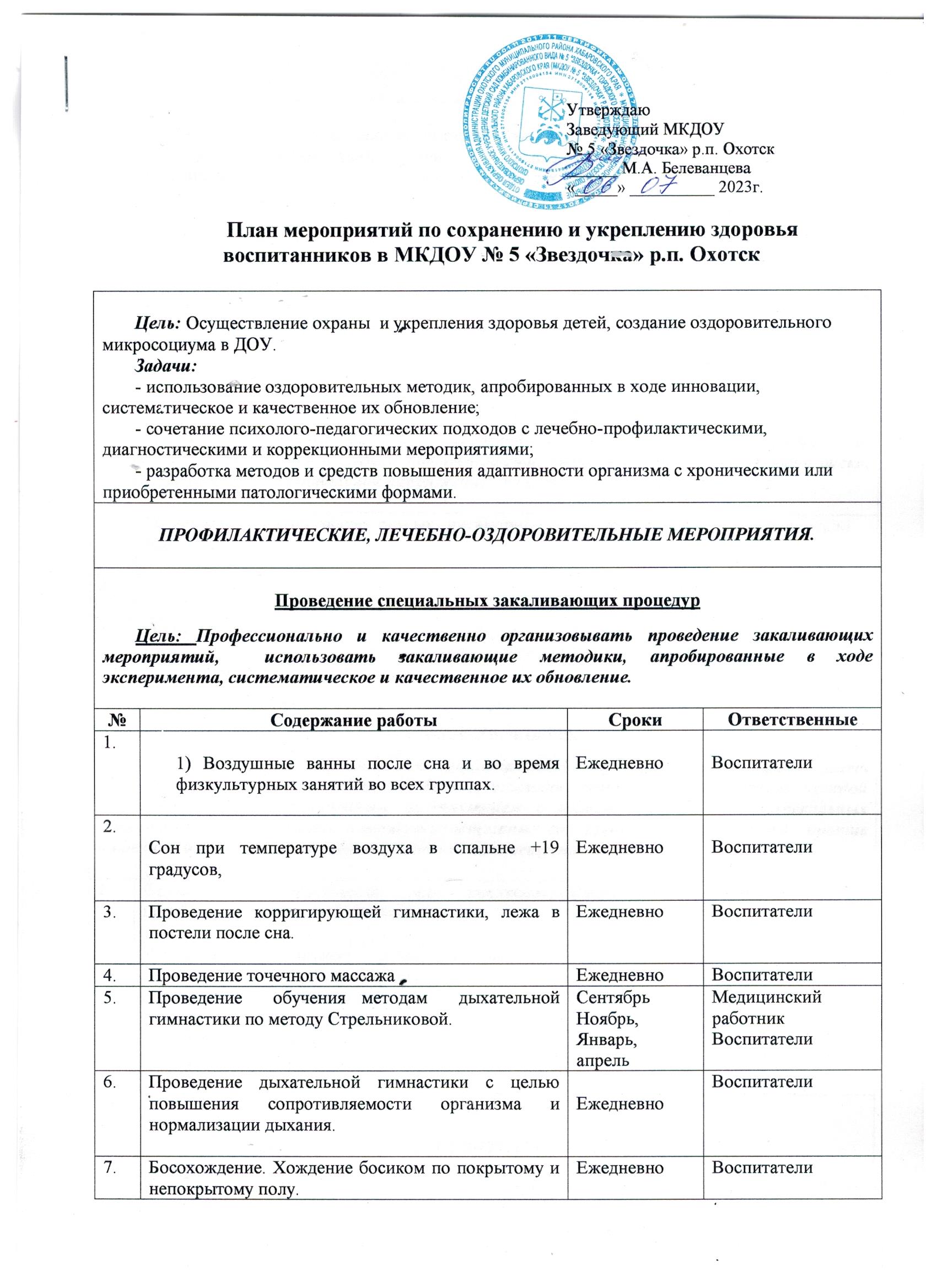 8.Ходьба по доске с ребристой поверхностью и дорожкам нестандартного типа с целью закаливания и профилактики плоскостопия во всех группах.ЕжедневноВоспитателиВоспитателиВоспитателиВоспитатели9.Игры с водой с целью закаливания во 2-й мл. и средней группах.В летний период,2 раза в неделюВоспитателиВоспитателиВоспитателиВоспитатели10.Воздушные ванны при смене одежды перед прогулкой, перед сном, перед физкультурным занятием.ЕжедневноВоспитателиВоспитателиВоспитателиВоспитателиПрофилактические мероприятияЦель: использование комплекса оздоровительно-профилактических мероприятий, направленных на снижение уровня заболеваемости, выделение основных факторов риска, снижение уровня функциональной напряженности детского организма.Профилактические мероприятияЦель: использование комплекса оздоровительно-профилактических мероприятий, направленных на снижение уровня заболеваемости, выделение основных факторов риска, снижение уровня функциональной напряженности детского организма.Профилактические мероприятияЦель: использование комплекса оздоровительно-профилактических мероприятий, направленных на снижение уровня заболеваемости, выделение основных факторов риска, снижение уровня функциональной напряженности детского организма.Профилактические мероприятияЦель: использование комплекса оздоровительно-профилактических мероприятий, направленных на снижение уровня заболеваемости, выделение основных факторов риска, снижение уровня функциональной напряженности детского организма.Профилактические мероприятияЦель: использование комплекса оздоровительно-профилактических мероприятий, направленных на снижение уровня заболеваемости, выделение основных факторов риска, снижение уровня функциональной напряженности детского организма.Профилактические мероприятияЦель: использование комплекса оздоровительно-профилактических мероприятий, направленных на снижение уровня заболеваемости, выделение основных факторов риска, снижение уровня функциональной напряженности детского организма.Профилактические мероприятияЦель: использование комплекса оздоровительно-профилактических мероприятий, направленных на снижение уровня заболеваемости, выделение основных факторов риска, снижение уровня функциональной напряженности детского организма.1.Реабилитация детей после острых пневмоний и бронхитов.По показаниямПо показаниямПо показаниямПо показаниямМедицинский работникВоспитатели2.Самомассаж3-4 раза в день3-4 раза в день3-4 раза в день3-4 раза в день Воспитатели3.Осмотр всех детей узкими специалистами (отоларинголог, невропатолог, ортопед, окулист) для раннего выявления заболеваний.1 раз год детей с 3–х лет1 раз год детей с 3–х лет1 раз год детей с 3–х лет1 раз год детей с 3–х летМедицинский работникОрганизация питания.      Цель: обеспечение полноценным рациональным питанием, что предполагает обеспечение организма содержанием белков, углеводов, жиров, соответственно каждой возрастной группе, полноценным поступлением с пищей витаминов и минеральных веществ, что способствует повышению защитных сил организма, направленных против инфекции и интоксикации, нормализации обмена веществ.Организация питания.      Цель: обеспечение полноценным рациональным питанием, что предполагает обеспечение организма содержанием белков, углеводов, жиров, соответственно каждой возрастной группе, полноценным поступлением с пищей витаминов и минеральных веществ, что способствует повышению защитных сил организма, направленных против инфекции и интоксикации, нормализации обмена веществ.Организация питания.      Цель: обеспечение полноценным рациональным питанием, что предполагает обеспечение организма содержанием белков, углеводов, жиров, соответственно каждой возрастной группе, полноценным поступлением с пищей витаминов и минеральных веществ, что способствует повышению защитных сил организма, направленных против инфекции и интоксикации, нормализации обмена веществ.Организация питания.      Цель: обеспечение полноценным рациональным питанием, что предполагает обеспечение организма содержанием белков, углеводов, жиров, соответственно каждой возрастной группе, полноценным поступлением с пищей витаминов и минеральных веществ, что способствует повышению защитных сил организма, направленных против инфекции и интоксикации, нормализации обмена веществ.Организация питания.      Цель: обеспечение полноценным рациональным питанием, что предполагает обеспечение организма содержанием белков, углеводов, жиров, соответственно каждой возрастной группе, полноценным поступлением с пищей витаминов и минеральных веществ, что способствует повышению защитных сил организма, направленных против инфекции и интоксикации, нормализации обмена веществ.Организация питания.      Цель: обеспечение полноценным рациональным питанием, что предполагает обеспечение организма содержанием белков, углеводов, жиров, соответственно каждой возрастной группе, полноценным поступлением с пищей витаминов и минеральных веществ, что способствует повышению защитных сил организма, направленных против инфекции и интоксикации, нормализации обмена веществ.Организация питания.      Цель: обеспечение полноценным рациональным питанием, что предполагает обеспечение организма содержанием белков, углеводов, жиров, соответственно каждой возрастной группе, полноценным поступлением с пищей витаминов и минеральных веществ, что способствует повышению защитных сил организма, направленных против инфекции и интоксикации, нормализации обмена веществ.1.Фрукты или фруктовый сок ежедневно, преобладание овощных блюд в рационе дня.Весна, осеньВесна, осеньВесна, осеньВесна, осеньЗаведующий складомИспользовать в питании  детей подверженных аллергии, гипоаллергенную диету (исключить из питания салаты из чистой свеклы, красные яблоки, шоколад).Индивидуально Индивидуально Индивидуально Индивидуально Воспитатели групп3.Витаминизация третьих блюд аскорбиновой кислотой.Ноябрь-апрельНоябрь-апрельНоябрь-апрельНоябрь-апрельПовараФизкультурно-оздоровительные мероприятия.Цель:  организация оптимального рационального двигательного режима,  регламентированной по интенсивности физической нагрузки, которая полностью удовлетворяет потребность детей в движениях, соответствует функциональным возможностям растущего организма и способствует укреплению здоровья детей. Физкультурно-оздоровительные мероприятия.Цель:  организация оптимального рационального двигательного режима,  регламентированной по интенсивности физической нагрузки, которая полностью удовлетворяет потребность детей в движениях, соответствует функциональным возможностям растущего организма и способствует укреплению здоровья детей. Физкультурно-оздоровительные мероприятия.Цель:  организация оптимального рационального двигательного режима,  регламентированной по интенсивности физической нагрузки, которая полностью удовлетворяет потребность детей в движениях, соответствует функциональным возможностям растущего организма и способствует укреплению здоровья детей. Физкультурно-оздоровительные мероприятия.Цель:  организация оптимального рационального двигательного режима,  регламентированной по интенсивности физической нагрузки, которая полностью удовлетворяет потребность детей в движениях, соответствует функциональным возможностям растущего организма и способствует укреплению здоровья детей. Физкультурно-оздоровительные мероприятия.Цель:  организация оптимального рационального двигательного режима,  регламентированной по интенсивности физической нагрузки, которая полностью удовлетворяет потребность детей в движениях, соответствует функциональным возможностям растущего организма и способствует укреплению здоровья детей. Физкультурно-оздоровительные мероприятия.Цель:  организация оптимального рационального двигательного режима,  регламентированной по интенсивности физической нагрузки, которая полностью удовлетворяет потребность детей в движениях, соответствует функциональным возможностям растущего организма и способствует укреплению здоровья детей. Физкультурно-оздоровительные мероприятия.Цель:  организация оптимального рационального двигательного режима,  регламентированной по интенсивности физической нагрузки, которая полностью удовлетворяет потребность детей в движениях, соответствует функциональным возможностям растущего организма и способствует укреплению здоровья детей. 1.Физкультурные занятия по развитию двигательной активности дошкольников (в помещении и на воздухе) с использованием в конце занятия кратких валеологических бесед («О мышцах», «О значимости сердца в организме» и т.д.)Ежедневно Ежедневно ВоспитателиВоспитателиВоспитатели2.Утренняя гимнастика с музыкальным сопровождениемЕжедневноЕжедневноВоспитатели, музыкальный руководительВоспитатели, музыкальный руководительВоспитатели, музыкальный руководитель3.Индивидуальные физические упражнения и подвижные игры.Ежедневно на прогулке и в свободное времяЕжедневно на прогулке и в свободное времяВоспитателиВоспитателиВоспитатели4.Оздоровительные паузы на занятиях и в свободной деятельности:- гимнастика для глаз;- пальчиковая гимнастика;- дыхательная гимнастика;- физкультминуткиЕжедневноЕжедневноВоспитатели, музыкальный  руководитель, учитель-логопед, педагог-психолог Воспитатели, музыкальный  руководитель, учитель-логопед, педагог-психолог Воспитатели, музыкальный  руководитель, учитель-логопед, педагог-психолог 5. Оздоровительный бегна прогулкена прогулкеВоспитателиВоспитателиВоспитатели6.Физкультурные досуги с участием родителей1 раз в квартал1 раз в кварталВоспитатели, музыкальный  руководитель Воспитатели, музыкальный  руководитель Воспитатели, музыкальный  руководитель 7.Праздники здоровья1 раз в месяц1 раз в месяцВоспитатели, музыкальный  руководитель Воспитатели, музыкальный  руководитель Воспитатели, музыкальный  руководитель 8.Спортивные праздники2 раза в год2 раза в годВоспитатели, музыкальный  руководитель Воспитатели, музыкальный  руководитель Воспитатели, музыкальный  руководитель 9. Туристические походы1 раз в год1 раз в годВоспитатели,родителиВоспитатели,родителиВоспитатели,родители10.Дыхательные упражненияВо время занятийВо время занятийВоспитателиВоспитателиВоспитатели11.Динамические упражненияПо плануПо плануВоспитатели, педагог-психолог, учитель-логопедВоспитатели, педагог-психолог, учитель-логопедВоспитатели, педагог-психолог, учитель-логопед12.Пальчиковая и артикуляционная гимнастикаВо время занятийВо время занятийВоспитатели, учитель-логопед, педагог-психологВоспитатели, учитель-логопед, педагог-психологВоспитатели, учитель-логопед, педагог-психолог13.Корригирующая гимнастикаПо плануПо плануВоспитателиВоспитателиВоспитателиКоррекционно-логопедические и музыкально-оздоровительные мероприятия.Цель: сочетание психолого-педагогических подходов с лечебно-профилактическими, диагностическими и коррекционными мероприятиями;Коррекционно-логопедические и музыкально-оздоровительные мероприятия.Цель: сочетание психолого-педагогических подходов с лечебно-профилактическими, диагностическими и коррекционными мероприятиями;Коррекционно-логопедические и музыкально-оздоровительные мероприятия.Цель: сочетание психолого-педагогических подходов с лечебно-профилактическими, диагностическими и коррекционными мероприятиями;Коррекционно-логопедические и музыкально-оздоровительные мероприятия.Цель: сочетание психолого-педагогических подходов с лечебно-профилактическими, диагностическими и коррекционными мероприятиями;Коррекционно-логопедические и музыкально-оздоровительные мероприятия.Цель: сочетание психолого-педагогических подходов с лечебно-профилактическими, диагностическими и коррекционными мероприятиями;Коррекционно-логопедические и музыкально-оздоровительные мероприятия.Цель: сочетание психолого-педагогических подходов с лечебно-профилактическими, диагностическими и коррекционными мероприятиями;Коррекционно-логопедические и музыкально-оздоровительные мероприятия.Цель: сочетание психолого-педагогических подходов с лечебно-профилактическими, диагностическими и коррекционными мероприятиями;1.Проведение фронтальных и индивидуально-групповых коррекционных занятий.По плануПо плануУчитель-логопед Учитель-логопед Учитель-логопед 2.Использование приемов релаксации:- минутки тишины;- музыкальные паузы;3-4 раза вдень3-4 раза вденьВоспитатели, учитель-логопед, музыкальный руководитель, педагог-психологВоспитатели, учитель-логопед, музыкальный руководитель, педагог-психологВоспитатели, учитель-логопед, музыкальный руководитель, педагог-психолог3.Психогимнастика в сочетании с само массажем.ЕжедневноЕжедневноВоспитатели, учитель-логопед, педагог-психологВоспитатели, учитель-логопед, педагог-психологВоспитатели, учитель-логопед, педагог-психолог4.Пальчиковая и артикуляционная гимнастикаВо время занятийВо время занятийВоспитатели, учитель-логопед, педагог-психологВоспитатели, учитель-логопед, педагог-психологВоспитатели, учитель-логопед, педагог-психолог5.Упражнения на формирование и развитие артикуляционной моторики.Во время занятийВо время занятийВоспитатели, учитель-логопед Воспитатели, учитель-логопед Воспитатели, учитель-логопед 6.Упражнения на развитие внимания, памяти, мышленияВо время занятийВо время занятийВоспитатели, педагог-психолог, музыкальный руководитель Воспитатели, педагог-психолог, музыкальный руководитель Воспитатели, педагог-психолог, музыкальный руководитель 7.Дыхательная гимнастикаЕжедневноЕжедневноВоспитатели, учитель-логопед Воспитатели, учитель-логопед Воспитатели, учитель-логопед 8.Музыкальные народные игры с арттерапевтическим эффектом:-       - игры и упражнения по развитию коммуникативных связей и коррекции нежелательных  черт характера;       - игры и упражнения по телесной терапии.По плануПо плануВоспитатели, Педагог-психолог, музыкальный руководитель.Воспитатели, Педагог-психолог, музыкальный руководитель.Воспитатели, Педагог-психолог, музыкальный руководитель.9.Музыкальные занятия с акцентом на эмоционально-психологическую коррекциюПо плануПо плануВоспитатели, музыкальный руководитель, педагог-психологВоспитатели, музыкальный руководитель, педагог-психологВоспитатели, музыкальный руководитель, педагог-психолог10.Бодрящая и корригирующая гимнастика Ежедневно после снаЕжедневно после снаВоспитателиВоспитателиВоспитатели11.Занятия с использованием методов музыкотерапии:вокалотерапии – разучивание и исполнение народных песен;драматерапии - инсценировки и драматизации, изучение и проведение народных календарных праздников и обрядов;кинезотерапии – хореография, танец;инструментальную терапию – игра на музыкальных инструментах.По плануПо плануВоспитатели, музыкальный  руководитель, педагог-психологВоспитатели, музыкальный  руководитель, педагог-психологВоспитатели, музыкальный  руководитель, педагог-психолог12.Музыкальные утренники и развлеченияПо плануПо плануВоспитатели, музыкальный руководитель Воспитатели, музыкальный руководитель Воспитатели, музыкальный руководитель Санитарно- просветительская работа (с детьми, сотрудниками, родителями)Санитарно- просветительская работа (с детьми, сотрудниками, родителями)Санитарно- просветительская работа (с детьми, сотрудниками, родителями)Санитарно- просветительская работа (с детьми, сотрудниками, родителями)Санитарно- просветительская работа (с детьми, сотрудниками, родителями)Санитарно- просветительская работа (с детьми, сотрудниками, родителями)Санитарно- просветительская работа (с детьми, сотрудниками, родителями)Санитарно-просветительская работа с детьми.Цель: формирование у воспитанников представлений о роли здоровья в жизни человека, потребности быть здоровым, вести здоровый образ жизни и владеть средствами сохранения и укрепления своего здоровья.Санитарно-просветительская работа с детьми.Цель: формирование у воспитанников представлений о роли здоровья в жизни человека, потребности быть здоровым, вести здоровый образ жизни и владеть средствами сохранения и укрепления своего здоровья.Санитарно-просветительская работа с детьми.Цель: формирование у воспитанников представлений о роли здоровья в жизни человека, потребности быть здоровым, вести здоровый образ жизни и владеть средствами сохранения и укрепления своего здоровья.Санитарно-просветительская работа с детьми.Цель: формирование у воспитанников представлений о роли здоровья в жизни человека, потребности быть здоровым, вести здоровый образ жизни и владеть средствами сохранения и укрепления своего здоровья.Санитарно-просветительская работа с детьми.Цель: формирование у воспитанников представлений о роли здоровья в жизни человека, потребности быть здоровым, вести здоровый образ жизни и владеть средствами сохранения и укрепления своего здоровья.Санитарно-просветительская работа с детьми.Цель: формирование у воспитанников представлений о роли здоровья в жизни человека, потребности быть здоровым, вести здоровый образ жизни и владеть средствами сохранения и укрепления своего здоровья.Санитарно-просветительская работа с детьми.Цель: формирование у воспитанников представлений о роли здоровья в жизни человека, потребности быть здоровым, вести здоровый образ жизни и владеть средствами сохранения и укрепления своего здоровья.1.Беседы с детьми о здоровье и здоровом образе жизни.ЕжедневноЕжедневноЕжедневноВоспитателиВоспитатели2.Организация наглядных форм профилактики, пропаганды и агитации для детей.ПостоянноПостоянноПостоянноВоспитателиВоспитателиСанитарно-просветительская работа с сотрудниками.Цель: повышение компетентности сотрудников ДОУ в плане оздоровительной деятельности.Санитарно-просветительская работа с сотрудниками.Цель: повышение компетентности сотрудников ДОУ в плане оздоровительной деятельности.Санитарно-просветительская работа с сотрудниками.Цель: повышение компетентности сотрудников ДОУ в плане оздоровительной деятельности.Санитарно-просветительская работа с сотрудниками.Цель: повышение компетентности сотрудников ДОУ в плане оздоровительной деятельности.Санитарно-просветительская работа с сотрудниками.Цель: повышение компетентности сотрудников ДОУ в плане оздоровительной деятельности.Санитарно-просветительская работа с сотрудниками.Цель: повышение компетентности сотрудников ДОУ в плане оздоровительной деятельности.Санитарно-просветительская работа с сотрудниками.Цель: повышение компетентности сотрудников ДОУ в плане оздоровительной деятельности.1.Усилить санпросветработу среди воспитателей по дошкольному физическому воспитанию детей; режиму дня, правильному рациональному питанию, закаливанию, оздоровлению.В течение годаВ течение годаВ течение годаЗаведующий, медицинский работникЗаведующий, медицинский работник2.Проведение  очередных инструктажей с воспитателями и педагогами на тему: « Проведение закаливающих и оздоровительных мероприятий в условиях детского сада»Ноябрь-декабрьНоябрь-декабрьНоябрь-декабрьЗаведующийЗаведующий3.Рассмотрение вопросов возрастной физиологии и психологии1 раз в кв-л   1 раз в кв-л   1 раз в кв-л   В  ВоспитателиМ В  ВоспитателиМ 4.Организация наглядных форм профилактики, пропаганды и агитации для работников д/с.ПостоянноПостоянноПостоянноЗаведующий, медицинский работникЗаведующий, медицинский работник5.Провести консультации для всех  специалистов: «Выполнение режима дня и индивидуальный подход к детям – залог успешной работы по снижению заболеваемости».В течении годаВ течении годаВ течении годаЗаведующийЗаведующий6.Педагогический совет, посвященный вопросам оздоровления1 раз в год1 раз в год1 раз в годЗаведующий, специалистыЗаведующий, специалистыСанитарно-просветительская работа с родителями.Цель: реализация эффективных форм работы с родителями по вопросам закаливания и охраны здоровья детей.Санитарно-просветительская работа с родителями.Цель: реализация эффективных форм работы с родителями по вопросам закаливания и охраны здоровья детей.Санитарно-просветительская работа с родителями.Цель: реализация эффективных форм работы с родителями по вопросам закаливания и охраны здоровья детей.Санитарно-просветительская работа с родителями.Цель: реализация эффективных форм работы с родителями по вопросам закаливания и охраны здоровья детей.Санитарно-просветительская работа с родителями.Цель: реализация эффективных форм работы с родителями по вопросам закаливания и охраны здоровья детей.Санитарно-просветительская работа с родителями.Цель: реализация эффективных форм работы с родителями по вопросам закаливания и охраны здоровья детей.Санитарно-просветительская работа с родителями.Цель: реализация эффективных форм работы с родителями по вопросам закаливания и охраны здоровья детей.1.Родительские собрания, рассматривающие вопросы формирования здоровья.По плануПо плануПо плануПо плануСпециалисты,воспитатели2.Консультации, практикумы для родителей, знакомящие с новыми методами оздоровления.По плануПо плануПо плануПо плануСпециалисты,воспитатели3.Организация наглядных форм профилактики, пропаганды и агитации для родителей.Постоянно Постоянно Постоянно Постоянно Специалисты,воспитателиМедико-педагогический контроль            Цель: отслеживание и координация работы по проблеме сохранения и укрепления здоровья детей.Медико-педагогический контроль            Цель: отслеживание и координация работы по проблеме сохранения и укрепления здоровья детей.Медико-педагогический контроль            Цель: отслеживание и координация работы по проблеме сохранения и укрепления здоровья детей.Медико-педагогический контроль            Цель: отслеживание и координация работы по проблеме сохранения и укрепления здоровья детей.Медико-педагогический контроль            Цель: отслеживание и координация работы по проблеме сохранения и укрепления здоровья детей.Медико-педагогический контроль            Цель: отслеживание и координация работы по проблеме сохранения и укрепления здоровья детей.Медико-педагогический контроль            Цель: отслеживание и координация работы по проблеме сохранения и укрепления здоровья детей.1.Усилить контроль за организацией рационального питания соответственно возрасту и здоровью детей.Ежедневно Ежедневно Ежедневно Ежедневно Заведующий 2. Усилить контроль за проведением утренней гимнастики, физкультурных занятий.2 раза в месяц2 раза в месяц2 раза в месяц2 раза в месяцЗаведующий3.Контроль за соблюдением режима дня в группах.ЕжедневноЕжедневноЕжедневноЕжедневноЗаведующий4.Контроль за двигательной активностью во время прогулок на свежем воздухе в осенне-зимний сезон.ЕжедневноЕжедневноЕжедневноЕжедневноЗаведующий5.Контроль за проведением закаливающих процедур.ЕжедневноЕжедневноЕжедневноЕжедневноЗаведующий6.Контроль за соблюдением санитарно-эпидемиологических требований.ЕжедневноЕжедневноЕжедневноЕжедневноЗаведующий